Help Students Identify and Meet Career Goals2014 Illinois 21st CCLC Spring ConferenceMay 1, 2014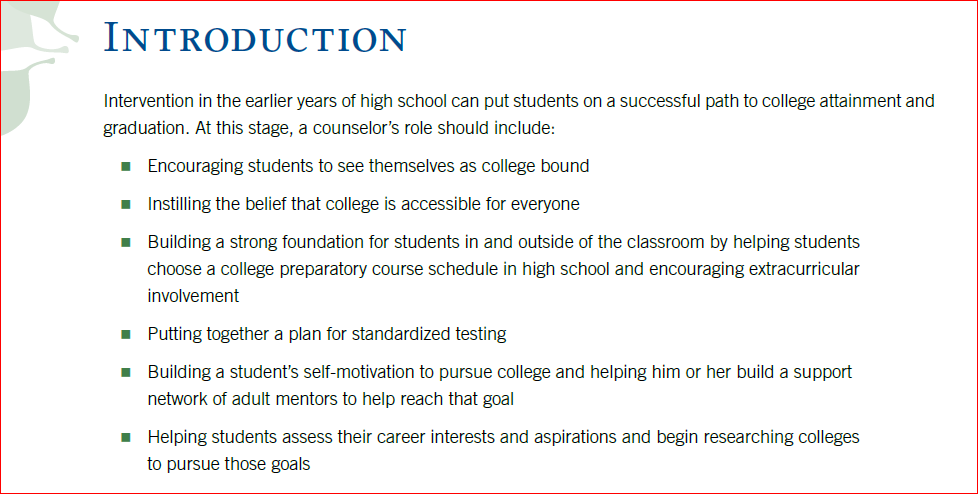 Excerpts Reprinted with permission from the National Association for College Admission Counseling, 2014.Access the NACAC Early High School .pdf, “Step-by-Step to College Workshop for Students” curriculum available on Edmodo for lesson and activity suggestions.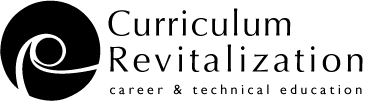 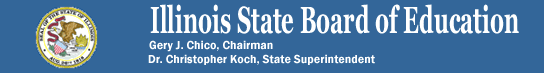 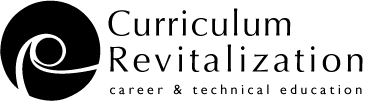 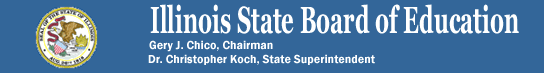 Edmodo Access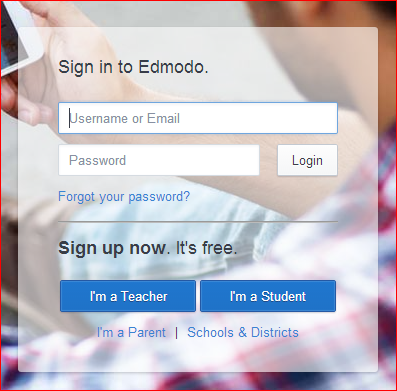 Steps: Edmodo.comSign up as a “I’m a Teacher”Fill out the appropriate formGo to “Groups”Click the + sign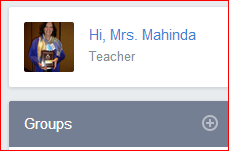 Choose “join”Type in the Group Code nbxfmnClose Post-Secondary OptionsResources:See Edmodo, ISBE 21st CCLC group, Folders—Career ResourcesIlcte.org, Helpful Links for Career Exploration and Resources